Rondzendbrief voor zondag 14 maart 2021Vierde zondag in de veertigdagentijdTer overdenkingLaat allen die Jeruzalem liefhebben zich met haar verheugen en juichen om haar, laat allen die om haar treuren nu samen met haar jubelen.                     (Jesaja 66 vers 10)Komende zondag, 14 maart 2021, is de vierde zondag in de veertigdagentijd. In de kerkelijke traditie wordt deze zondag Laetare genoemd. Dat is Latijn en betekent ‘blij zijn’. Een andere naam voor deze zondag is ‘halfvasten’. Die naam is meer bekend in de Rooms-Katholieke Kerk waar de tijd voor Pasen ook wel vastentijd wordt genoemd. Halfvasten wil dan zeggen, dat we halverwege de vastentijd zijn. En zo is het: met zondag 14 maart hebben we drie weken gehad in de veertigdagentijd en komen er nog drie weken voor het Pasen is. En als je zo halverwege bent dan heb je de dag daarna de ‘grootste helft’ al gehad. Alle reden om die zondag halverwege iets feestelijker te maken. Paars is de kleur van de veertigdagentijd maar op  zondag Laetare mag het wit van Pasen er al doorheen schijnen en is de officiële kleur voor deze zondag roze.De naam Laetare (blij zijn) komt uit de Bijbeltekst waarmee de kerkdienst op deze zondag wordt geopend. Die tekst, Jesaja 66 vers 10, staat hierboven. Deze woorden zijn opgeschreven in de tijd, dat het einde van de ballingschap van het volk Israël nabij was. Het zou niet lang meer duren of het volk kon terugkeren naar eigen land en in Jeruzalem zouden weer Israëlieten wonen. Er was licht te zien aan het einde van de donkere tunnel van de ballingschap. “Wees er maar blij om”, zegt de profeet. Dat zegt hij vooral tegen degenen, die Jeruzalem liefhebben. En als mensen nog in mineurstemming zijn omdat het nog niet zover is, dat er voluit feest kan zijn omdat er nog een tijd te gaan is, toch is er reden om te juichen want het komt goed met Jeruzalem.Het woord ‘liefhebben’ is een belangrijk woord in de tekst uit Jesaja. “Die Jeruzalem liefhebben, laten die zich verheugen”, zegt Jesaja. Dat verwijst naar iets wat we uit ervaring wel kennen. Stel een goede vriend of vriendin, iemand om wie je veel geeft, die je liefhebt en die vertelt je goed nieuws, iets heel fijns wat hem of haar is overkomen. Dan ben je extra blij juist omdat het iemand is overkomen, die je liefhebt. Hetzelfde geldt voor je man of je vrouw. Je kinderen of je kleinkinderen. Je broer of zuster. Vreugde delen met iemand, die veel voor je betekent, dat is een grote vreugde. Hetzelfde geldt omgekeerd ook voor verdriet. Dat snijdt je helemaal door de ziel wanneer het iemand overkomt, die je liefhebt.  Wat de veertigdagentijd ook is, het is in elk geval een tijd van diepe geestelijke verbondenheid met de lijdensweg van Jezus Christus. Dan lijkt het wat vreemd om halverwege die lijdensweg blij te zijn. Het ergste moet immers nog komen: gevangenneming, kruisiging, dood. Maar toch, op die lijdensweg halverwege is het alsof je op de berg bent en je het doel ziet waar je heen moet. Je weet, dat je daar zult komen. Je weet, dat het Pasen wordt en dat de opstanding uit de dood gevierd kan worden. Dat besef halverwege is nodig om nog even dat laatste en ook wel moeilijkste stuk vol te houden.Maandagavond, tijdens de persconferentie van de premier en minister De Jonge, leek het ook een beetje Laetare. We hoorden, dat er nog niet veel mogelijk was maar over drie weken, dan kon er meer. Misschien konden we met Pasen wel op het terras zitten. Op de radio hoorde ik een aantal horeca ondernemers zeggen, dat ze daar al een wijntje op gedronken hadden. En ik dacht: als de terrassen open kunnen dan moeten we misschien ook niet te benauwd zijn om met Pasen weer een kerkdienst te hebben. Met 30 kerkgangers maximaal en nog maar niet zingen. Nou ja, of het kan met Pasen, dat zien we nog wel maar er is reden tot optimisme: dit gaat voorbij en zolang zal het niet meer duren.Gedicht  Ik kreeg dit gedicht toegezonden:Wanneer het jou in ’t levenaan hoop en moed ontbreekt.Het voelt alsof er elke dageen zware storm opsteekt …Bedenk dan, dat er Iemand wasdie ook door ’t duister ging …Wellicht zie ja dan op een dagtot je verwondering,dat achter al die wolkendie aan de hemel staan …Een God woont, die vol liefdede zon weer op laat gaan …Ik groet U hartelijk vanuit Harlingen.  Ds. Douwe Visser    06 81107529   visserdouwe97@gmail.comDe veertigdagentijd voor de kinderen:Gedicht: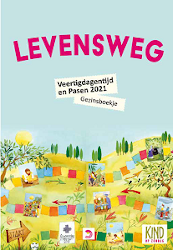 Genoeg‘Dan was jij de herderEn ik was het schaap…’Jij zoekt voor mij            groen grazig gras.Ik voel me vrij,                speel zonder jas.En als ik blaat,               begrijp jij mij.Loop ik op straat           ,ben jij er bij.In diepe nacht                maak jij het licht.Jij houdt de wacht,        Jij blijft in zicht.Als ik jou heb, heb ik genoeg.                         Tekst: Erik Idema                         Uit: Liedboek, p.75Lied: https://www.youtube.com/watch?v=3fW9tX070-Q&ab_channel=NGTLevensbronChristus